DESCRIPCION DE ACTIVIDADES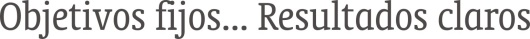 Gobernación de Santander – Calle 37 No. 10-30 Tel. 6339188 Fax (7) 6337578 Bucaramanga Colombia.www.contraloriasantander.gov.coOBJETIVOOBJETIVOOBJETIVOOBJETIVOConceder las vacaciones a los funcionarios de acuerdo a la programación establecido por cada coordinador.Conceder las vacaciones a los funcionarios de acuerdo a la programación establecido por cada coordinador.Conceder las vacaciones a los funcionarios de acuerdo a la programación establecido por cada coordinador.Conceder las vacaciones a los funcionarios de acuerdo a la programación establecido por cada coordinador.ALCANCEALCANCEALCANCEALCANCEProgramación de cada coordinador hasta la resolución y notificación.Programación de cada coordinador hasta la resolución y notificación.Programación de cada coordinador hasta la resolución y notificación.Programación de cada coordinador hasta la resolución y notificación.RESPONSABLE RESPONSABLE RESPONSABLE RESPONSABLE Secretaria generalContralor general de SantanderSecretaria generalContralor general de SantanderSecretaria generalContralor general de SantanderSecretaria generalContralor general de SantanderDEFINICIONESDEFINICIONESDEFINICIONESDEFINICIONESDOCUMENTOS EXTERNOSDOCUMENTOS EXTERNOSDOCUMENTOS EXTERNOSDOCUMENTOS EXTERNOSNombre del Documento ExternoFecha de ExpediciónEntidad que lo expideDescripciónACTIVIDADESACTIVIDADESACTIVIDADESACTIVIDADESNoACTIVIDADDESCRIPCIÓN DE LA ACTIVIDADRESPONSABLEREGISTROSolicitar a cada jefe de dependencia la programación de las vacaciones de los funcionarios de su áreaSecretaría GeneralRealizar  resolución firmada por el secretario generalSecretaría General3.Asignar número de resolución y archivar el originalSecretaría GeneralContralor4.Elaborar memorando, se anexa copia de la resolución del servidor público y notifique al interesadoSecretaría General5.Enviar copia del memorando a Nomina y a la  dependencia a la cual pertenece el funcionarioNóminaFLUJOGRAMAFLUJOGRAMAPHVAAREASSecretaria GeneralContralorSecretaria GeneralSecretaria GeneralContralorSecretaria GeneralSecretaria GeneralNominaANEXOSCONTROL DE CAMBIOSCONTROL DE CAMBIOSCONTROL DE CAMBIOSVersiónFecha de aprobaciónNaturaleza del cambio1.0Junio 04 de 2013Versión NuevaElaboróDouglas Trade S.A.SRevisóAprobóFecha: 	Mayo de 2013Fecha: Junio 04 de 2013Fecha: Junio 04 de 2013